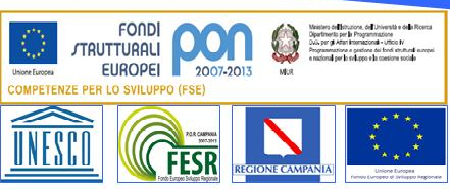 ISTITUTO OMNICOMPRENSIVO DI MONTESANO SULLA MARCELLANAVia Regina Margherita  –  84033 Montesano Sulla Marcellana   (SA)  0975/861038  e  fax. 0975/367900saic8au009@istruzione.it  -   satn02000x@istruzione.it   - C.F. 92014420654 www.icsmontesanosm.itCON L’EUROPA INVESTIAMO NEL VOSTRO FUTUROProt. n. 278/B7                                                                     Montesano S/M, 28/01/2016Alle Scuole della Provincia di SalernoAl Personale Docente e non Docente e agli Alunni dell’I.O.Ai Sindaci dei Comuni di Montesano e CasalbuonoAll’Albo Al Sito Web della ScuolaOGGETTO: Azione di informazione e pubblicizzazione - Programma Operativo Nazionale “Per la scuola, competenze e ambienti di apprendimento” 2014/2020 – AVVISO AOODGEFID/9035 finalizzato alla realizzazione, all’ampliamento o all’adeguamento delle infrastrutture di rete LAN/WLAN – In attuazione alle disposizioni ed istruzioni per l’attuazione delle iniziative finanziate con i fondi strutturali europeiLA DIRIGENTE SCOLASTICAVISTO 	l’avviso Prot. N. AOODGEFID/9035 del 13 Luglio 2015;VISTA           la nota del MIUR Prot. N. AOODGEFID/1705 del 15/01/2016 VISTA           la nota prot. AOODGEFID/1759  del 20.01.2016  COMUNICAche questa Istituzione Scolastica è stata autorizzata ad attuare il seguente progetto:LA DIRIGENTE SCOLASTICAD.ssa Antonietta CantilloFirma autografa omessa ai sensi dell’art. 3 del D. Lgs. n. 39/1993Identificativo ProgettoAzioneSotto AzioneProtocolloDataImportoautorizzato10.8.1.A 2-FESRPON-CA-2015-32810.8.110.8.1.A1DGEFID/175920/01/2016€   18.500,00